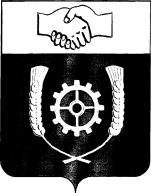     РОССИЙСКАЯ ФЕДЕРАЦИЯ                   АДМИНИСТРАЦИЯ МУНИЦИПАЛЬНОГО  РАЙОНА             КЛЯВЛИНСКИЙ            Самарской области            РАСПОРЯЖЕНИЕ         26.02.2020 г. №20/2Об утверждении дизайн – проектов благоустройства дворовых территорий многоквартирных домов, включенных в муниципальную программу «Формирование комфортной  городской среды  на территории муниципального района Клявлинский Самарской области на 2018-2024 годы»Рассмотрев представленные  Общественной комиссией по вопросам подготовки и реализации муниципальной программы  «Формирование комфортной  городской среды  на территории муниципального района Клявлинский Самарской области на 2018-2024 годы»  дизайн – проекты благоустройства дворовых территорий многоквартирных домов, включенных в муниципальную программу «Формирование комфортной  городской среды  на территории муниципального района Клявлинский Самарской области на 2018-2024 годы» на 2020 год,  руководствуясь Порядком разработки, обсуждения, согласования и утверждения дизайн-проекта благоустройства дворовой территории многоквартирных домов:1. Утвердить дизайн – проекты благоустройства дворовых территорий многоквартирных домов, включенных в муниципальную программу «Формирование комфортной  городской среды  на территории муниципального района Клявлинский Самарской области на 2018-2024годы» на 2020 год:1.1. Самарская область, ст.Клявлино, ул.Советская д.48   (приложение №1).1.2. Самарская область, ст.Клявлино, ул.Советская д.50  (приложение №2).1.3. Самарская область, ст.Клявлино, ул.Северная, д.78  (приложение №3).1.4. Самарская область, ст.Клявлино, ул.Медиков д.2А   (приложение №4).1.5. Самарская область, ст.Клявлино, ул.Ворошилова д.97А   (приложение № 5). 1.6. Самарская область, ст.Пронино д.29  (приложение № 6). 1.7. Самарская область, ст.Пронино д.30  (приложение № 7). 1.8. Самарская область, ст.Пронино д.31 (приложение №8).2. Разместить настоящее распоряжение на официальном сайте Администрации муниципального района Клявлинский в сети «Интернет».       3. Контроль за исполнением настоящего распоряжения возложить на заместителя Главы района по строительству и ЖКХ Телегина А.В. Иванов Е.А.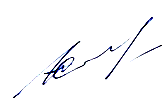  Приложение №1к  Распоряжению Главы муниципального района Клявлинский от 26.02.2020г. № 20/2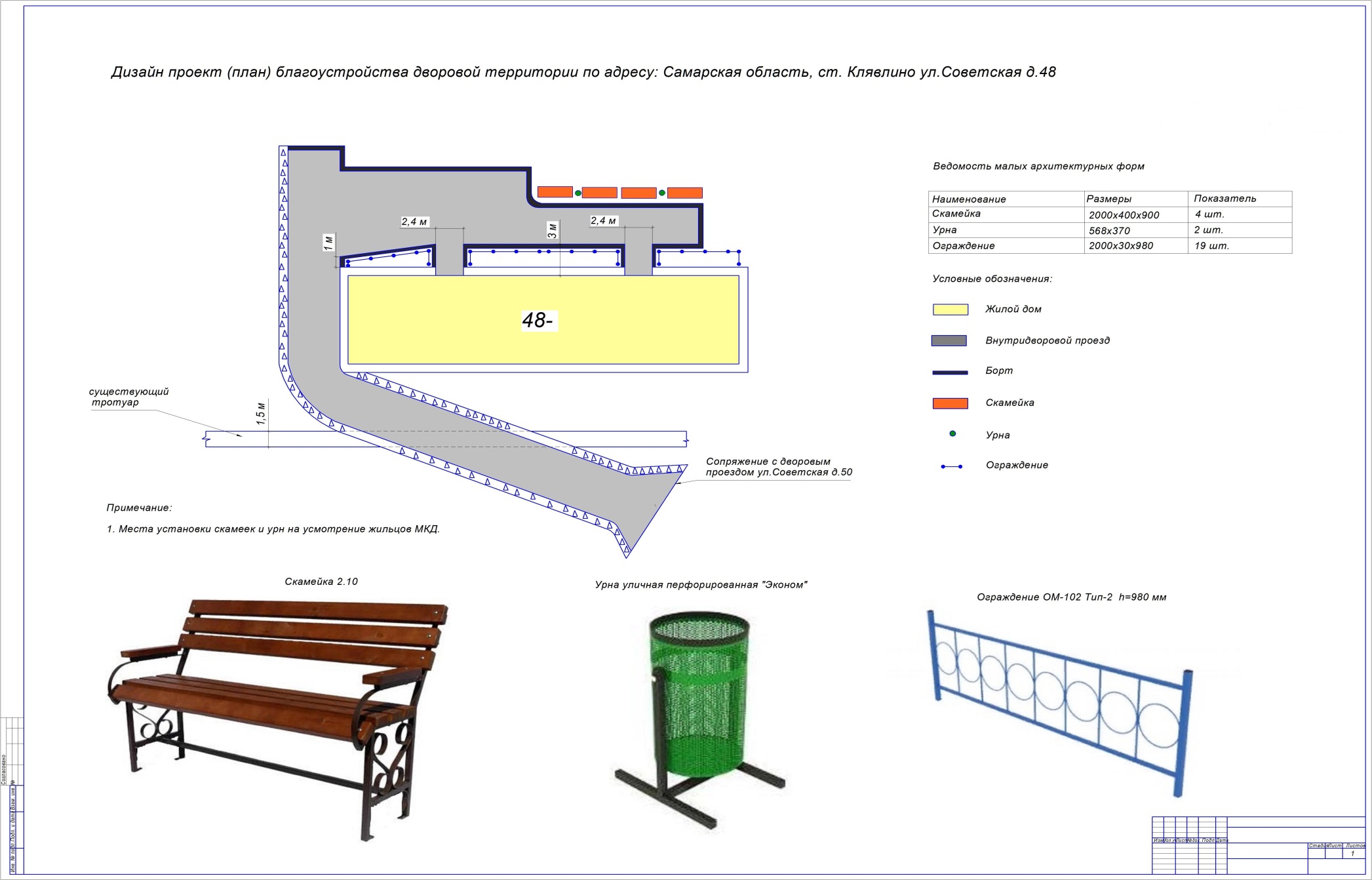 Приложение №2к  Распоряжению Главы муниципального района Клявлинский от 26.02.2020г. №20/2 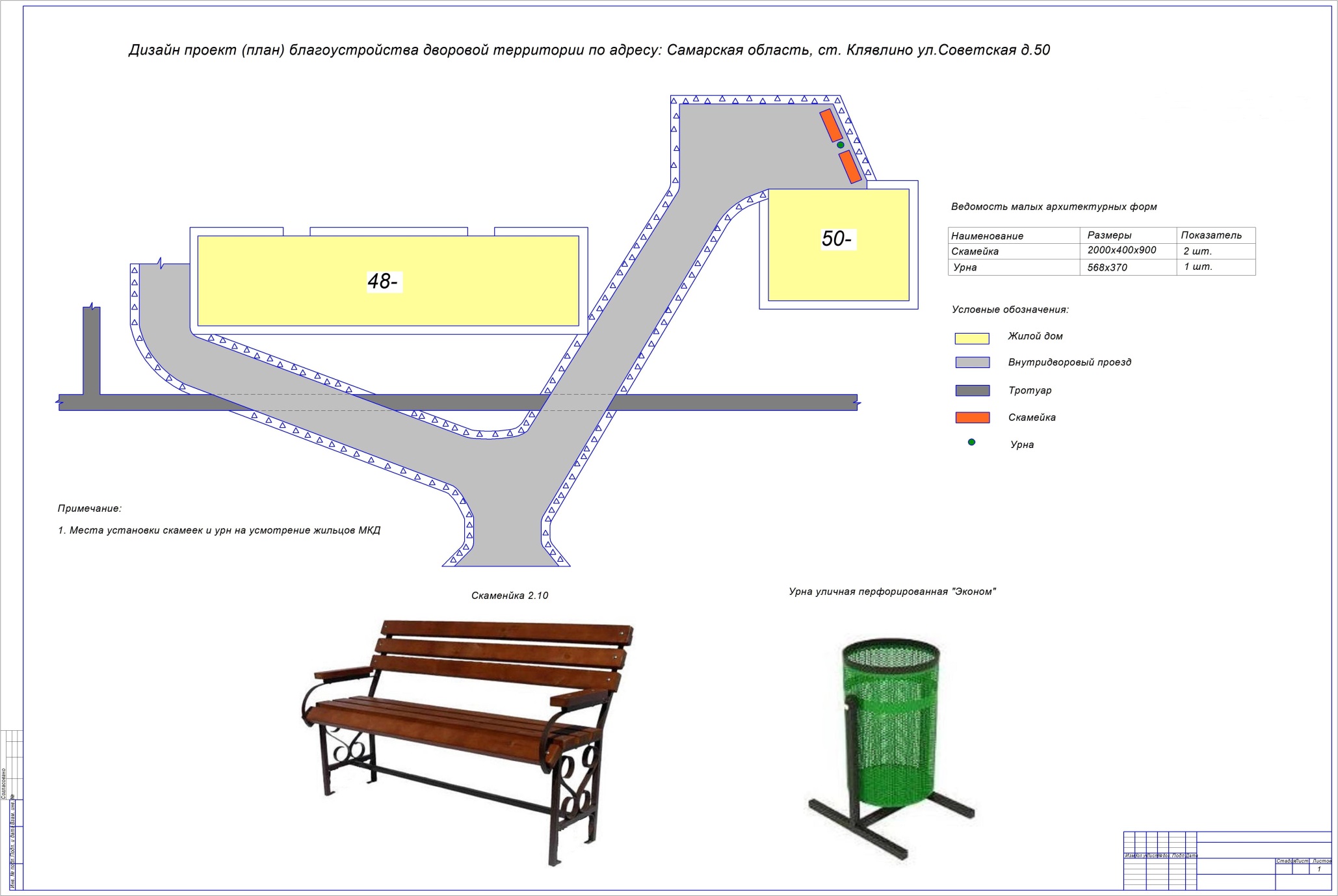 Приложение №3к  Распоряжению Главы муниципального района Клявлинский от 26.02.2020г. №20/2 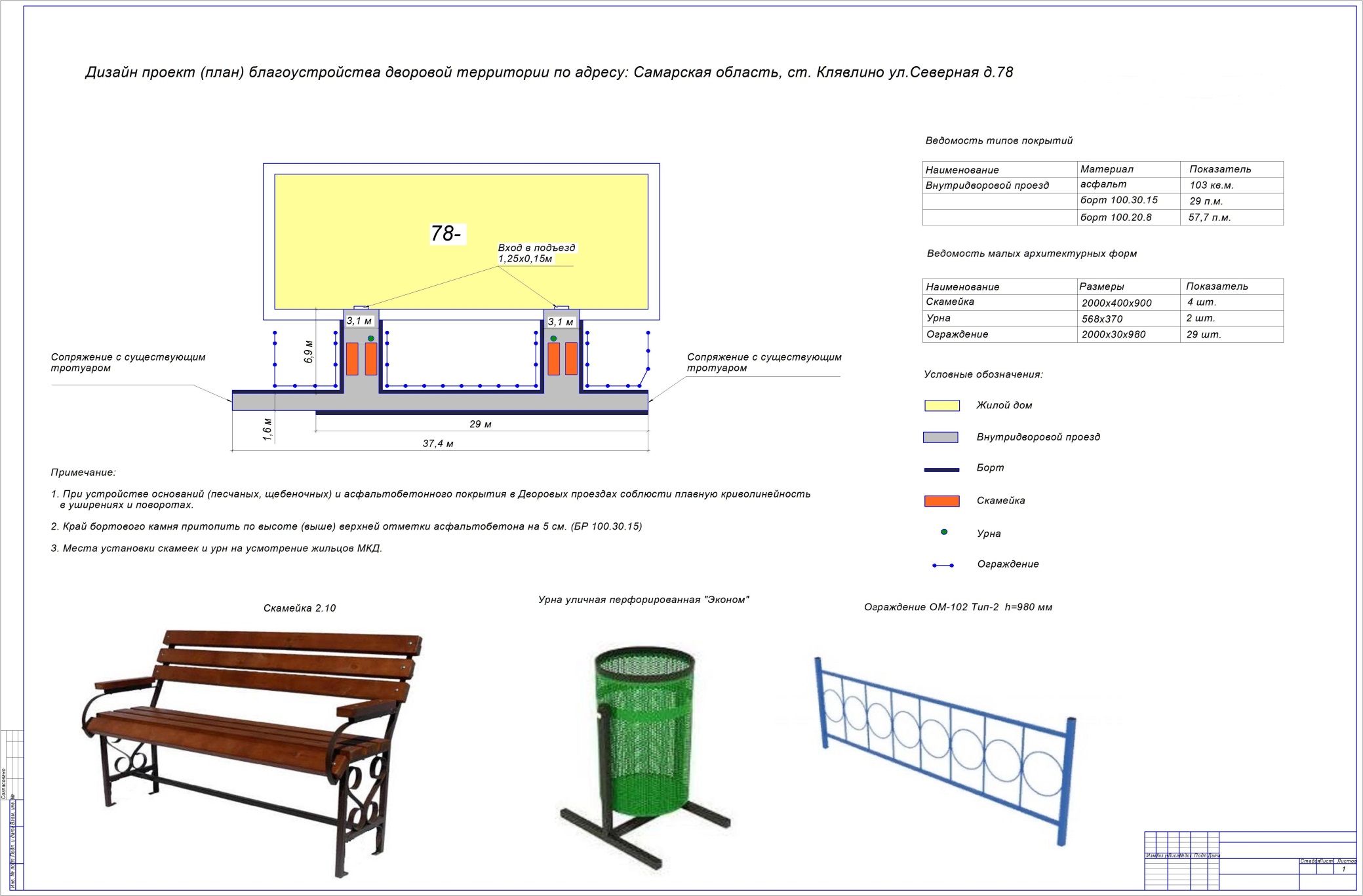 Приложение №4к  Распоряжению Главы муниципального района Клявлинский от 26.02.2020г. №20/2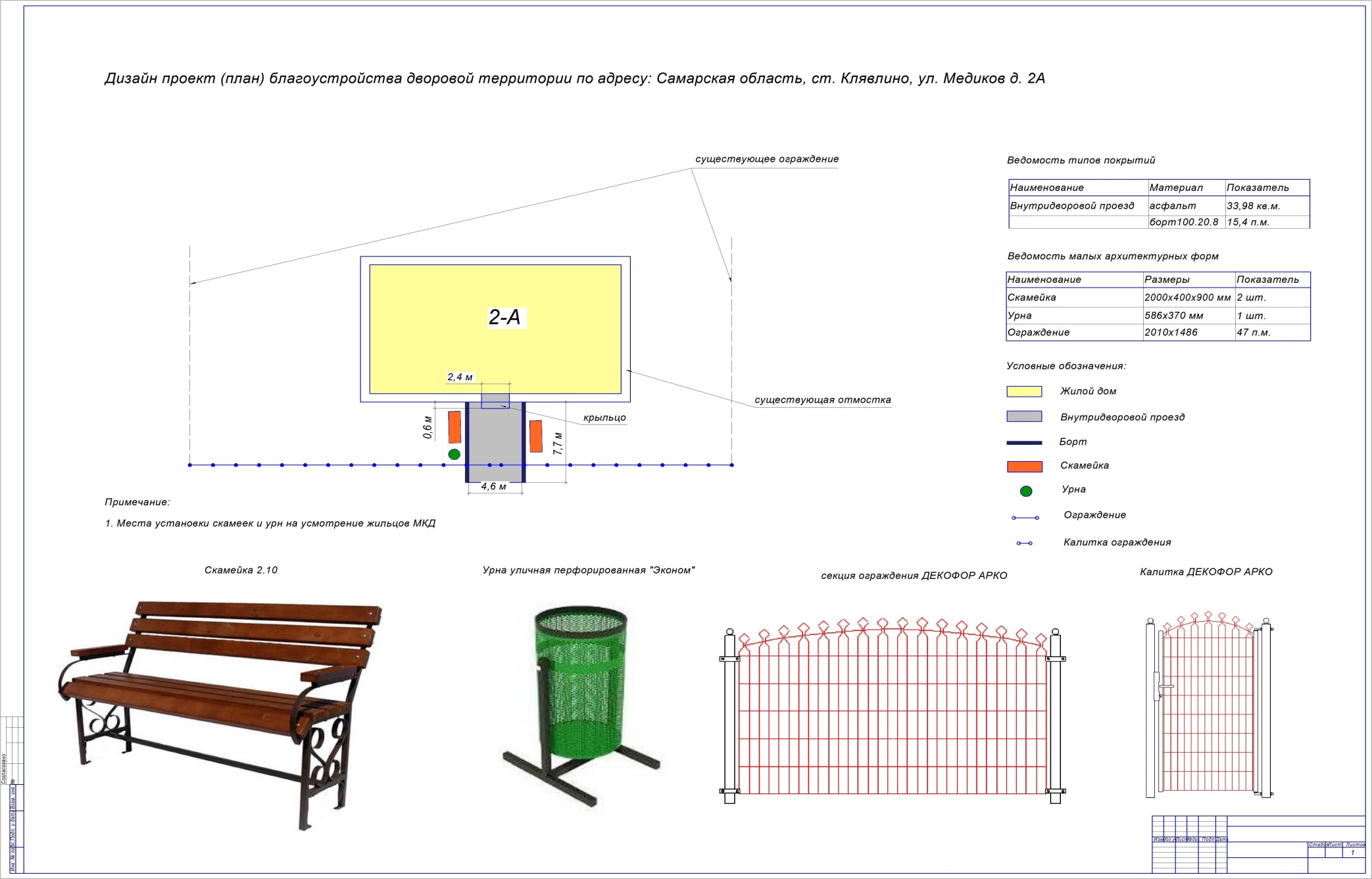 Приложение №5к  Распоряжению Главы муниципального района Клявлинский от 26.02.2020г. №20/2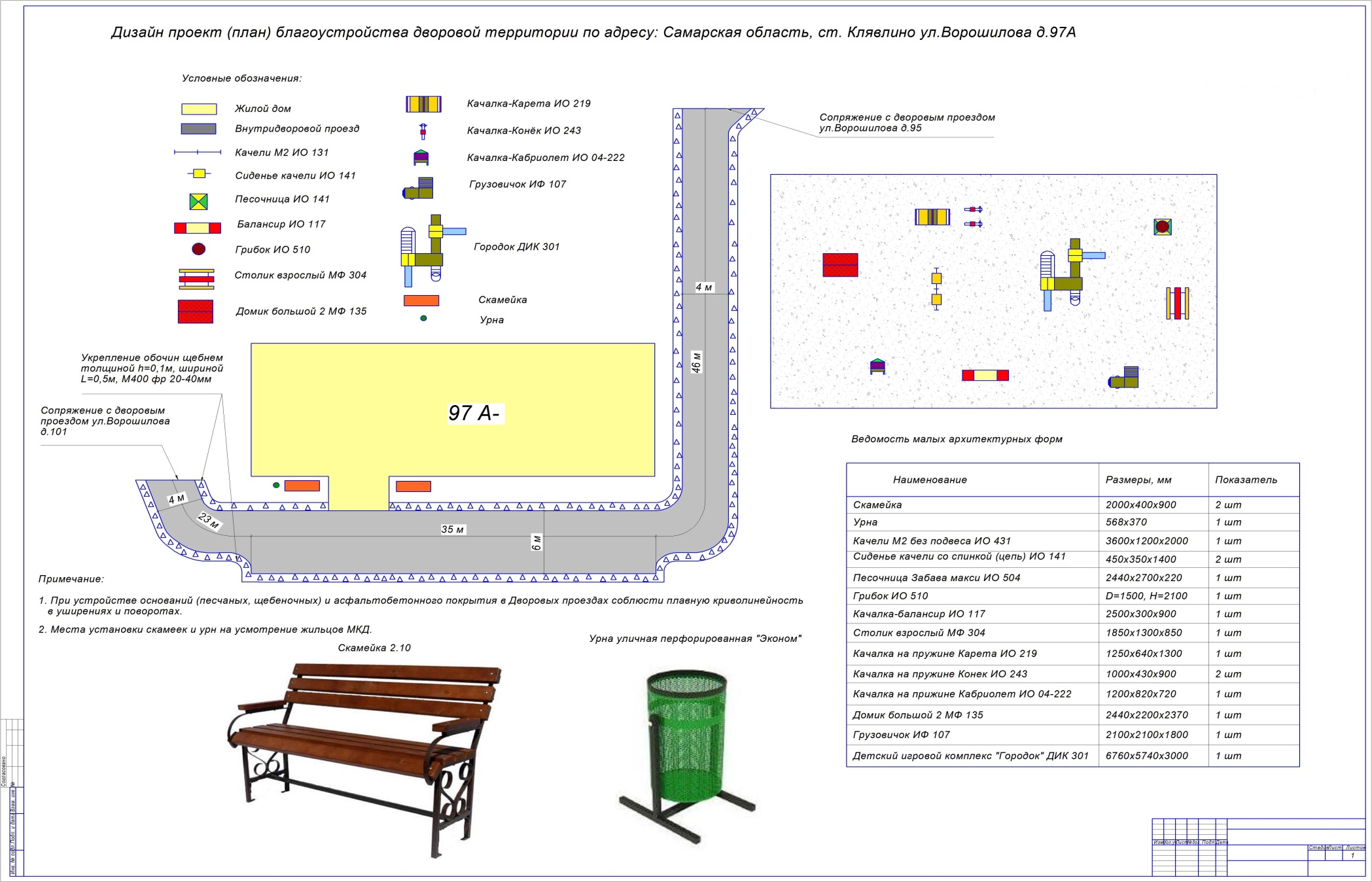 Приложение №6к  Распоряжению Главы муниципального района Клявлинский от 26.02.2020г. №20/2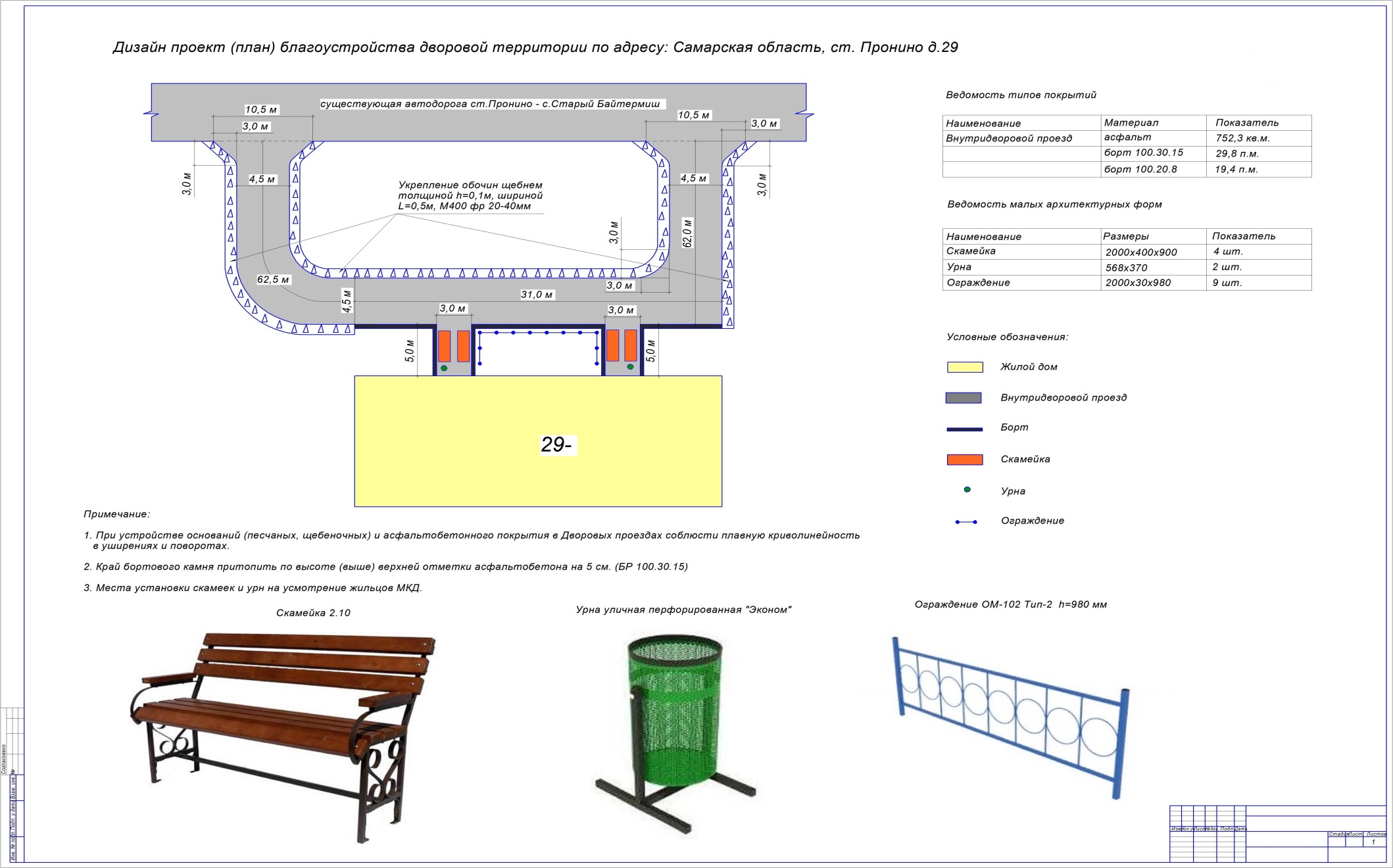 Приложение №7к  Распоряжению Главы муниципального района Клявлинский от 26.02.2020г. №20/2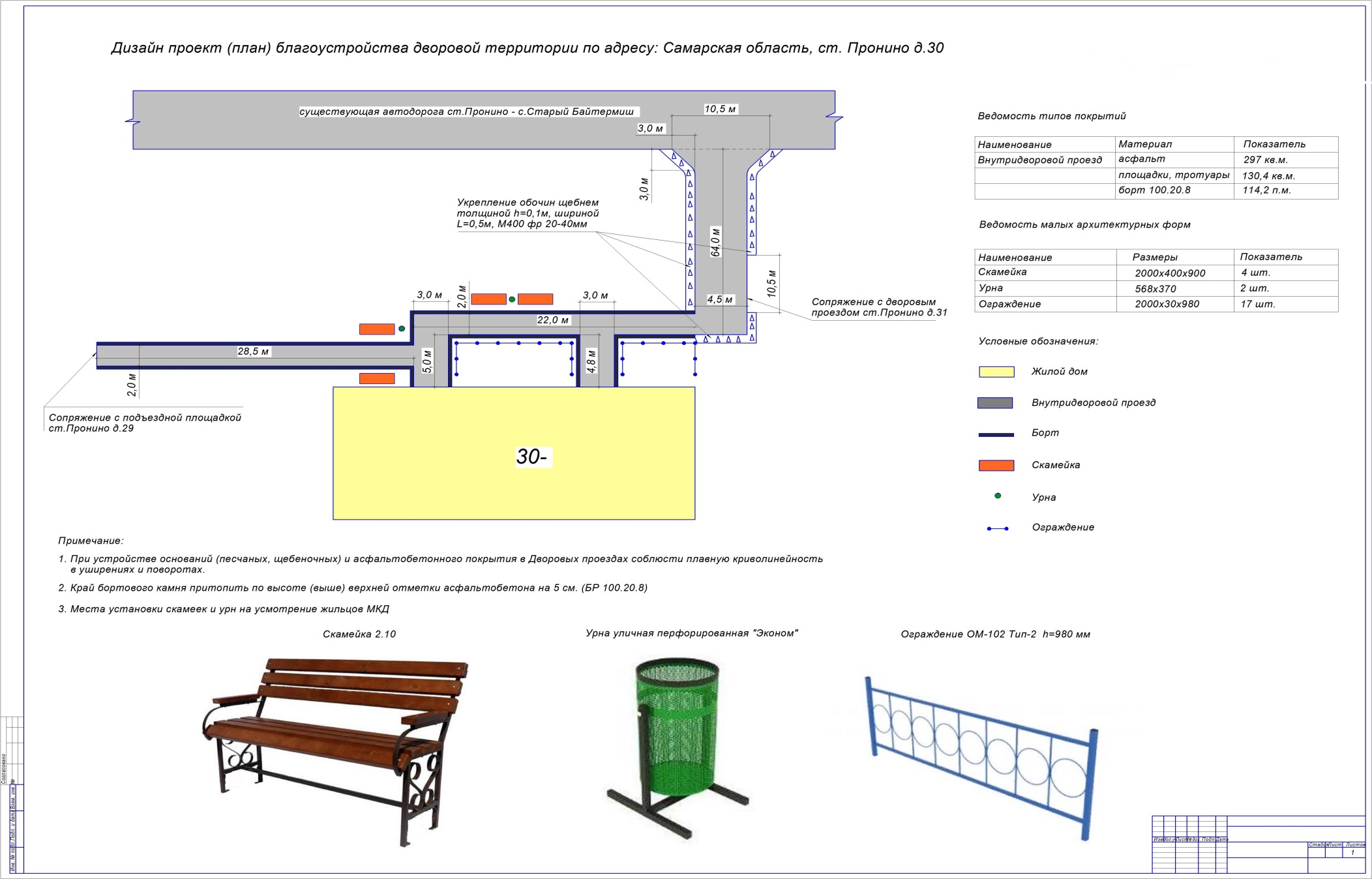 Приложение №8к  Распоряжению Главы муниципального района Клявлинский от 26.02.2020г. №20/2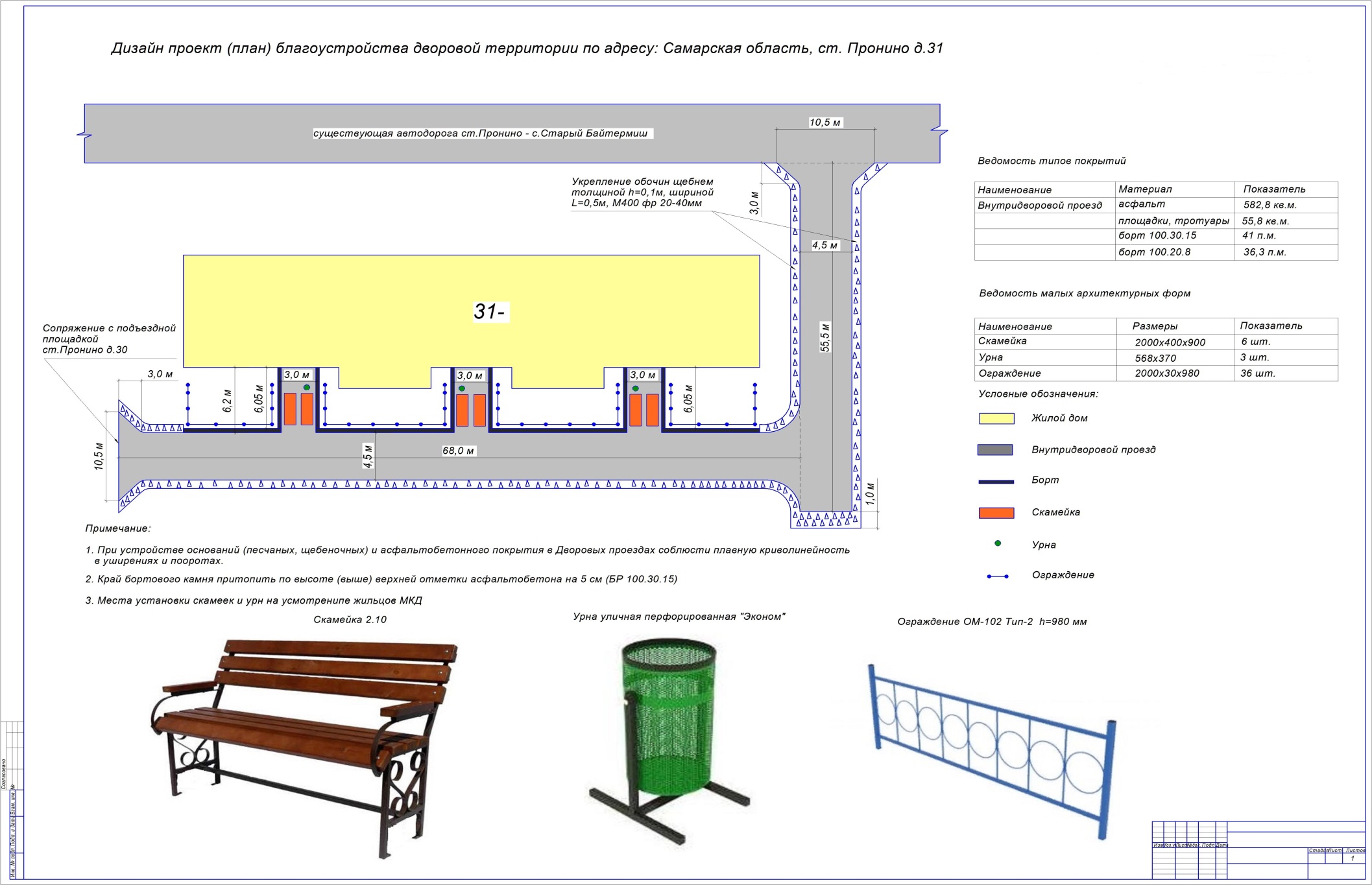 Глава муниципального района Клявлинский                                             И.Н. Соловьев 